Medienkommentar 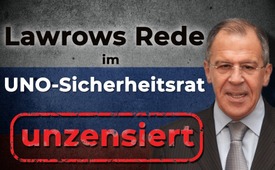 Lawrows Rede am 22.9.22 im UNO-Sicherheitsrat unzensiert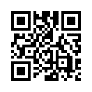 Der russische Außenminister Sergej Lawrow sprach am 22. September 2022 vor dem UN- Sicherheitsrat in New York. Die westliche Presse verurteilte Lawrows Auftritt unisono und ignorierte seine Argumentation, mit der er das Handeln Russlands rechtfertigte. Sehen Sie hier die vollständige Rede Lawrows. Ein Muss für alle, die der Völkerverhetzung ein Ende bereiten wollen.Der russische Außenminister Sergej Lawrow sprach am 22. September 2022 vor dem UN- Sicherheitsrat in New York. Die westliche Presse verurteilte Lawrows Auftritt unisono und ließ kein gutes Haar an ihm: Lawrow „kam 90 Minuten zu spät“, habe einen „denkwürdigen Auftritt bei der UNO hingelegt“ und „verschwand direkt wieder nach seiner Rede.“ So berichtete beispielsweise „Spiegel Online“. Inhaltlich erwähnten die Medien einzig, dass Lawrow bekannte faktenfreie Behauptungen wiederholt habe, in denen er die Ukraine als Nazi-Staat bezeichnete.Jedoch wurde die Sichtweise und die Argumentation Lawrows, mit der er das Handeln Russlands rechtfertigte, beinahe vollständig ignoriert. Die Rede ist auch im Internet kaum im europäischen Raum zu finden. RT Deutsch hat die Rede übersetzt, sie wurde jedoch von der EU gesperrt.Kla.TV möchte hiermit eine Sichtweise aufzeigen, die von den westlichen Medien zensiert oder aus dem Zusammenhang gerissen wird. Das Handeln der russischen Regierung wird damit weder beurteilt noch gerechtfertigt.Rede von Sergej Lawrow am 22.9.2022 vor dem UN-Sicherheitsrat:(Übersetzung der Rede Lawrows von www.anti-spiegel.ru:)Soweit ich es verstehe, wurde das heutige Treffen vom Wunsch einiger Delegationen motiviert, das Thema „Straflosigkeit“ in der Ukraine zu erörtern. Ich denke, das kommt genau zum richtigen Zeitpunkt. Dieser Begriff spiegelt genau das wider, was in diesem Land seit 2014 passiert. Nationalradikale Kräfte, offene Russenhasser und Neonazis, sind damals mit direkter Unterstützung westlicher Länder durch einen bewaffneten Putsch an die Macht gekommen. Unmittelbar danach begaben sie sich auf den Weg der Gesetzlosigkeit und der völligen Missachtung grundlegender Menschenrechte und Freiheiten: des Rechts auf Leben, des Rechts auf freie Meinungsäußerung, des Rechts auf Zugang zu Informationen, des Rechts auf Gewissensfreiheit und des Rechts auf den Gebrauch der eigenen Muttersprache.Die Verbrechen des Maidan im Februar 2014 sind noch immer ungesühnt. Die Täter der ungeheuerlichen Tragödie vom 2. Mai 2014 in Odessa, bei der rund 50 Menschen im dortigen Gewerkschaftshaus bei lebendigem Leib verbrannt und getötet wurden, sind weder gefunden noch bestraft worden. Auf dieser Liste der ungesühnten Verbrechen stehen auch die politischen Morde an Alexander Busina, Pawel Scheremet und anderen Persönlichkeiten des öffentlichen Lebens und Journalisten. Trotzdem versucht man, uns heute ein völlig anderes Narrativ über die russische Aggression als Hauptursache für alle Probleme aufzudrängen. Dabei wird die Tatsache ignoriert, dass die ukrainische Armee und die Milizen der nationalistischen Formationen die Bewohner des Donbass seit mehr als acht Jahren ungestraft töten und ermorden, nur weil sie sich geweigert haben, die Ergebnisse des verbrecherischen, blutigen und verfassungswidrigen Staatsstreichs in Kiew anzuerkennen, und beschlossen haben, für ihre von der ukrainischen Verfassung garantierten Rechte einzutreten, einschließlich des Rechts auf den freien Gebrauch ihrer russischen Muttersprache.Erinnern Sie sich daran, wie der damalige Ministerpräsident Jazenjuk 2015 sagte, dass im Donbass „Untermenschen“ leben. Auch der derzeitige Präsident Selenskyj steht ihm nicht nach. In einem Interview sagte er im September 2021 auf die Frage, was er von den Menschen im Donbass halte, es gebe Menschen und es gebe „Kreaturen“, „Subjekte“. Das ist ein durchgängiges Merkmal des ukrainischen Regimes, sowohl unter Poroschenko als auch unter Selenskyj.Sie haben alle, die mit den Ergebnissen des Staatsstreichs nicht einverstanden sind, zu Terroristen erklärt. Seit acht Jahren führt das Kiewer Regime eine „Militäroperation“ gegen die Zivilbevölkerung durch. In der Ukraine findet seit vielen Jahren eine totale Mobilisierung der gesamten erwachsenen Bevölkerung, einschließlich der Frauen, statt, um sie in die Reihen der nationalistischen Bataillone und der ukrainischen Streitkräfte zu rekrutieren.Während die Kiewer Regierung heuchlerisch behauptet, dem Minsker Abkommen verpflichtet zu sein, haben sie dessen Umsetzung offen und ungestraft sabotiert. Über den Donbass wurde eine Finanz-, Verkehrs- und Energieblockade verhängt. Die Bewohner der Region sind von Sozialleistungen, Renten, Gehältern, Bankdienstleistungen, Kommunikation, Bildung und Gesundheitsfürsorge abgeschnitten. Sie wurden ihrer grundlegenden Bürgerrechte beraubt, einschließlich derer, die im Internationalen Pakt über wirtschaftliche, soziale und kulturelle Rechte sowie im Internationalen Pakt über bürgerliche und politische Rechte von 1966 garantiert sind.Irgendwann war Selenskyj es leid, sich zu verstellen, und erklärte, das „Minsker Maßnahmenpaket“ sei nur notwendig, um die gegen Russland verhängten Sanktionen aufrechtzuerhalten. Sein Vorgänger und Mitverfasser des Minsker Abkommens, Petro Poroschenko, war sogar noch offener. Vor einigen Monaten erklärte er öffentlich und stolz, dass weder er noch irgendjemand in der Ukraine dieses von ihm unterzeichnete Abkommen umsetzen würde. Es wurde nur benötigt, um Zeit zu gewinnen, um von westlichen Ländern Waffen für den Krieg mit der Russischen Föderation zu erhalten. Der Sekretär des ukrainischen Nationalen Sicherheits- und Verteidigungsrates, Danilow, äußerte sich genauso. Das Kiewer Regime verdankt seine eigene Straffreiheit seinen westlichen Kuratoren, in erster Linie Deutschland und Frankreich und natürlich den USA. Anstatt von der Führung in Kiew die Umsetzung des Minsker Abkommens zu fordern, haben Berlin und Paris zynisch die Augen vor den offenen Drohungen Kiews verschlossen, das „Donbass-Problem“ mit Gewalt zu lösen, dem sogenannten Plan B.In den letzten Jahren hat das Kiewer Regime einen umfassenden Frontalangriff gegen die russische Sprache geführt. Es hat ungestraft die Rechte der russischen und russischsprachigen Bevölkerung der Ukraine verletzt. Es wurden skandalöse „Sprachgesetze“ verabschiedet: „Über das Bildungswesen“ (2017), „Über die Gewährleistung des Funktionierens der ukrainischen Sprache als Staatssprache“ (2019), „Über die allgemeine Sekundarschulbildung“ (2020) und „Über die einheimischen Völker der Ukraine“ (2021). Sie alle zielen darauf ab, die russische Sprache zu verdrängen, ja sie sogar ganz zu verbieten. Gleichzeitig wurden Gesetze verabschiedet, die die Theorie und Praxis des Nazismus fördern. Kiew ignorierte die zaghaften Empfehlungen der Venedig-Kommission des Europarats, des Amtes des Hohen Kommissars der Vereinten Nationen für Menschenrechte und des Hohen Kommissars der OSZE für nationale Minderheiten, das Sprachengesetz zu korrigieren. Diese multilateralen Strukturen haben ihrerseits nicht den Mut gefunden – vielleicht wurde es ihnen einfach nicht erlaubt –, die ukrainische Regierung zur Erfüllung ihrer internationalen Menschenrechtsverpflichtungen zu bewegen.Das ukrainische Bildungsministerium hat die russische Sprache und die russische Literatur aus dem Lehrplan gestrichen. Wie in Nazideutschland werden Bücher in russischer Sprache verboten und vernichtet, und Denkmäler russischer Schriftsteller werden zerstört.Mit staatlicher Unterstützung wird eine Ideologie der nationalen Intoleranz gegenüber ethnischen Russen durchgesetzt. Heute verbergen die Funktionäre des Landes ihre nationalsozialistische Identität nicht mehr und rufen offen und ungestraft zum Mord an russischen Menschen auf.Hier sind einige Beispiele. Der ukrainische Botschafter in Kasachstan, Vrublevsky, der sich derzeit in Kiew aufhält, äußerte sich am 22. August dieses Jahres in einem Interview wie folgt: „Wir versuchen, so viele von ihnen (den Russen) wie möglich zu töten. Je mehr Russen wir jetzt töten, desto weniger werden unsere Kinder töten müssen. Das ist alles.“ Hat das jemand beachtet? Der Bürgermeister von Dnjepr, Filatov, äußerte sich im letzten Frühjahr im gleichen Sinne: „Die Zeit der kalten Wut ist gekommen. Jetzt haben wir das volle moralische Recht, diese Bestien in aller Ruhe und mit absolut ungetrübtem Verstand auf der ganzen Welt zu töten, und zwar zeitlich unbegrenzt und in größtmöglicher Menge“. Am 13. September dieses Jahres erklärte der Sekretär des Nationalen Sicherheits- und Verteidigungsrates, Danilow: „In den Siedlungen, in die die ukrainischen Streitkräfte eindringen, werden die Bewohner ohne Rücksicht auf ihre Meinung ukrainisiert. Das wird nicht nur Russen, sondern auch Vertreter anderer Nationalitäten betreffen. Wenn Sie zusätzlich andere Sprachen lernen wollen, Rumänisch, Polnisch oder Hebräisch, bitte sehr, aber nicht auf Kosten unseres Staates, sondern auf eigene Kosten.“Muss ich noch erwähnen, dass all diese russophoben Eskapaden absolut ungestraft geblieben sind? Es geht nicht nur um Russophobie. Er hat über Vertreter anderer Ethnien gesprochen, die in der Ukraine leben.Der Höhepunkt war Selenskyjs Interview vom 5. August 2021, in dem er allen, die sich als Russen fühlen, geraten hat, zum Wohle ihrer Kinder und Enkelkinder nach Russland zu verschwinden.Ich habe den Eindruck, dass die Entscheidung der Menschen in einigen Regionen der Ukraine jetzt Referenden abzuhalten, die Antwort auf seine Wünsche sind.Unter dem Deckmantel des Kampfes gegen die „russische Aggression“ und den „Separatismus“ wird die Verfolgung von Dissidenten in der Ukraine verschärft. Im März dieses Jahres wurden elf politische Parteien unter dem Vorwand ihrer „Verbindungen zu Russland“ verboten. Die führenden oppositionellen russischsprachigen Fernsehsender sind seit langem abgeschaltet. Von der Regierung nicht gewünschte Websites sind gesperrt. Journalisten werden verfolgt, wenn sie versuchen, eine andere als die offizielle Meinung zu vertreten. Die prominente ukrainische Aktivistin Bereschnaja, die wiederholt vor den Vereinten Nationen und der OSZE über das Aufkommen des Neonazismus in der Ukraine gesprochen hat, wird in Gefängnissen des SBU festgehalten.Wir haben keinen Zweifel daran, dass sich die Ukraine endgültig in einen totalitären Nazi-Staat verwandelt hat, in dem die Normen des humanitären Völkerrechts ungestraft missachtet werden. Kein Wunder, dass die ukrainischen Streitkräfte und nationalistischen Bataillone terroristische Taktiken anwenden und Zivilisten als menschliche Schutzschilde benutzen.Vor diesem Hintergrund ist die Haltung der Staaten, die Waffen und militärische Ausrüstung in die Ukraine pumpen und die ukrainischen Streitkräfte ausbilden, besonders zynisch. Das Ziel liegt auf der Hand, sie verheimlichen es nicht, sondern deklarieren es: die Feindseligkeiten trotz der Verluste und Zerstörungen so lange wie möglich zu verlängern, um Russland auszubluten und zu schwächen. Diese Linie bedeutet eine direkte Verwicklung der westlichen Länder in den Ukraine-Konflikt, was sie zu einer Partei macht. Auch das bewusste Schüren dieses Konflikts durch den „kollektiven Westen“ bleibt ungestraft. Natürlich, sie würden sich doch nicht selbst bestrafen.Wir machen uns keinerlei Illusionen darüber, dass die russischen Streitkräfte und die Milizen von DNR und LNR heute nicht nur den neonazistischen Formationen des Kiewer Regimes gegenüberstehen, sondern der Kriegsmaschinerie des „kollektiven Westens“. Mit Hilfe moderner Systeme, Flugzeuge, Schiffe, Satelliten und strategischer Drohnen versorgt die NATO die Streitkräfte in Echtzeit mit nachrichtendienstlichen Erkenntnissen, und erklärt, dass Russland auf dem Schlachtfeld besiegt werden muss – wie Funktionäre der EU direkt erklären – und zur Strafe jeglicher Souveränität beraubt werden muss. Das ist schon kein latenter Rassismus mehr, sondern vollkommen offener.Vor dem Hintergrund des massiven Beschusses von Siedlungen im Donbass freut sich Selenskyj über die Wirksamkeit der westlichen Waffen. Hier sein Zitat: „Endlich hat man das Gefühl, dass die westliche Artillerie, die Waffen, die wir von unseren Partnern erhalten haben, sehr wirkungsvoll sind. Die Genauigkeit ist wirklich so, wie sie sein muss“, erklärte der Führer dieses Staatsgebildes zynisch. Dabei wurden in den beschossenen Siedlungen keine militärischen oder strategischen Ziele getroffen. Es leidet die Zivilbevölkerung des Donbass.Seit Ende Juli dieses Jahres werfen die ukrainischen Streitkräfte über dem Zentrum von Donezk und seinen Vororten aus der Ferne verbotene Schmetterlings-Antipersonenminen ab. Ihr Einsatz verstößt in grober Weise gegen das Übereinkommen über das Verbot von Antipersonenminen von 1997, das die Ukraine 2005 ratifiziert hat, sowie gegen das Zweite Protokoll zum Genfer Übereinkommen über konventionelle Waffen, das Minen ohne Selbstzerstörungsmechanismus verbietet.Diese Gräueltaten sind möglich geworden und bleiben ungestraft, weil die USA und ihre Verbündeten die Verbrechen des Kiewer Regimes mit Duldung internationaler Menschenrechtsinstitutionen seit acht Jahren systematisch vertuschen und ihre Politik gegenüber Herrn Selenskyj auf dem bekannten amerikanischen Grundsatz aufbauen: „Of course he is a son of a bitch, but he is our son of a bitch.“Die unbequeme Wahrheit, die das schöne Bild von der Ukraine als Opfer russischer Aggression überschattet, wird eifrig verschwiegen und ganz unverhohlen ausgeblendet. Sogar die westliche Menschenrechtsorganisation Amnesty International, die kaum im Verdacht stehen kann, mit Russland zu sympathisieren, wurde scharf kritisiert und als Kreml-Agent gebrandmarkt, nur weil sie in ihrem Bericht die bekannten Tatsachen bestätigt hat, dass Kiew Kampfstellungen und schwere Waffen in Wohngebieten stationiert.Der verbrecherische Beschuss des AKW Saporischschja durch Kämpfer des Kiewer Regimes, der die Gefahr einer nuklearen Katastrophe mit sich bringt, bleibt ungestraft. Und das, obwohl Mitarbeiter der Internationalen Atomenergiebehörde (IAEO) seit dem 1. September dieses Jahres ständig in der Anlage anwesend sind und die für den Beschuss verantwortliche Seite leicht zu identifizieren ist.Ich erinnere daran, dass der Besuch der IAEO im AKW künstlich hinausgezögert wurde, da bereits am 3. Juni dieses Jahres alle Einzelheiten koordiniert worden waren und die Mission ungestört hätte dorthin reisen können. Dann kam es zu einer unangemessenen Situation, als die Sicherheitsabteilung des UN-Sekretariats sich weigerte, die von Russland und der Agentur vereinbarte Route zu genehmigen. Danach begann sie zu behaupten, dass die IAEO alle Parameter der Mission selbst bestimmen würde. Dieser skrupellose Plan verzögerte den Besuch der Mission der Organisation im AKW um drei Monate.Es besteht große Besorgnis über das Schicksal der russischen Soldaten, die in die Hände ukrainischer Nationalisten gefallen sind. Es gibt zahlreiche Beweise dafür, dass sie unter Verletzung des humanitären Völkerrechts misshandelt wurden, einschließlich Hinrichtungen im Schnellverfahren. Ich bin sicher, dass diejenigen, die sich für die wahren Ereignisse in der Ukraine interessieren, Videoaufnahmen des Massakers der ukrainischen Nazis an russischen Kriegsgefangenen gesehen haben, die mit auf dem Rücken gefesselten Händen auf den Boden geworfen und in den Kopf geschossen wurden. Hat sich eines der hier vertretenen Länder zu diesem Verbrechen geäußert?Wir haben zahlreiche Beweise für diese und andere kriminelle Handlungen des Kiewer Regimes, die seit 2014 regelmäßig begangen werden. Die russischen Strafverfolgungsbehörden nehmen in Zusammenarbeit mit ihren Kollegen aus der DNR und der LNR die Fakten der Verbrechen sorgfältig auf und untersuchen sie. Es wurden mehr als 220 beteiligte Personen identifiziert, darunter Vertreter des Oberkommandos der ukrainischen Streitkräfte und Kommandeure von Militäreinheiten, die Zivilisten beschießen. Gegen Bürger des Vereinigten Königreichs, Kanadas, der USA und der Niederlande wird wegen Söldneraktivitäten und krimineller Handlungen in der Ukraine ermittelt. Ich versichere Ihnen, dass alle Verantwortlichen, ungeachtet ihrer Nationalität, zur Verantwortung gezogen werden.Ich möchte noch einmal auf Folgendes hinweisen. Als die russischen und ukrainischen Unterhändler Ende März dieses Jahres in Istanbul den von Kiew vorgeschlagenen Parametern für eine Einigung praktisch zugestimmt hatten, ereignete sich ein paar Tage später die Tragödie von Butscha. Niemand hat Zweifel daran, dass es sich um eine Inszenierung handelt. Unmittelbar nach diesem inszenierten Vorfall schürten unsere westlichen Kollegen die Hysterie und brachten ein neues Paket von Sanktionen gegen die Russische Föderation auf den Weg, indem sie uns beschuldigten, Zivilisten zu töten. Nachdem der Propagandaeffekt erreicht war, erinnerte sich niemand mehr an Butscha. Außer uns. In Anwesenheit des Generalsekretärs und der verehrten Minister appelliere ich noch einmal: Bitte veranlassen Sie die ukrainische Regierung zu dem einfachen Schritt, die Namen der Menschen zu veröffentlichen, deren Leichen in Butscha gezeigt wurden. Ich habe das seit Monaten gefordert. Keiner hört zu und keiner will reagieren.Sehr geehrter Herr Generalsekretär!Machen Sie bitte wenigstens von Ihrer Autorität Gebrauch, bitte. Ich denke, es wird für alle nützlich sein, diese Episode zu klären.Uns ist die verstärkte Tätigkeit der internationalen Justiz in Sachen Ukraine aufgefallen. Es werden einige „Bemühungen“ zur Untersuchung von Verbrechen in der Ukraine angekündigt, die dem russischen Militär zugeschrieben werden. All das ist bestellt. Das sehen wir sehr gut.Weder der blutige Staatsstreich in Kiew im Jahr 2014, noch die Tragödie in Odessa am 2. Mai 2014, noch der Beschuss friedlicher Städte im Donbass, noch die Bombardierung von Lugansk am 2. Juni 2014, noch viele andere Fakten haben zu irgendeiner sichtbaren Reaktion des Internationalen Strafgerichtshofs geführt. Mehr als 3.000 Anträge wegen Verbrechen gegen Bewohner des Donbass wurden an den Gerichtshof übermittelt. Es hat keine Reaktion gegeben. Offensichtlich hat die Führung dieses „Justizorgans“ nun „von oben“ den Befehl erhalten, einen Sturm der Entrüstung zu entfachen. Wir haben kein Vertrauen in dieses Gremium. Acht lange Jahre lang haben wir vergeblich darauf gewartet, dass in der Ukraine der Kampf gegen die Straflosigkeit beginnt. Wir erwarten von dieser und einer Reihe anderer internationaler Institutionen keine Gerechtigkeit mehr. Die Zeit des Wartens ist vorbei.Alles, was ich gesagt habe, bestätigt noch einmal, dass die Entscheidung für die Militäroperation unvermeidlich war. Wir haben mehr als einmal darüber gesprochen. Wir haben zahlreiche Beweise vorgelegt, die zeigen, wie die Ukraine sich darauf vorbereitet hat, als Sprungbrett zur Schaffung und Umsetzung von Bedrohungen für die russische Sicherheit die Rolle des „Anti-Russlands“ zu spielen. Ich kann Ihnen versichern, dass wir das nicht zulassen werden. von dd.Quellen:Sergej Lawrow am 22.9.22 vor dem UN Sicherheitsrat( Deutsch)
https://www.youtube.com/watch?v=qUrbrjWBygE

Sergej Lawrow am 22.9.22 vor dem UN Sicherheitsrat( Russisch)
https://www.mid.ru/ru/foreign_policy/news/1830851/

Im UNO-Sicherheitsrat prallen zwei Welten aufeinander
https://www.srf.ch/news/international/ukraine-und-russland-im-uno-sicherheitsrat-prallen-zwei-welten-aufeinander

Anti-Spiegel hat unter folgendem Link die Rede Lawrows auf Deutsch übersetzt und viele Links gesetzt, damit man überprüfen kann, ob Lawrows Vorwürfe der Wahrheit entsprechen:

https://www.anti-spiegel.ru/2022/was-westliche-medien-ueber-lawrows-rede-im-uno-sicherheitsrat-verschweigen/Das könnte Sie auch interessieren:#UkraineKonflikt - Aktuelle Ereignisse in der Ukraine - www.kla.tv/UkraineKonflikt

#Russland - www.kla.tv/Russland

#Medienkommentar - www.kla.tv/Medienkommentare

#Waffen - www.kla.tv/WaffenKla.TV – Die anderen Nachrichten ... frei – unabhängig – unzensiert ...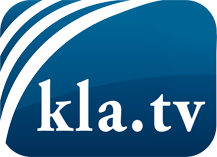 was die Medien nicht verschweigen sollten ...wenig Gehörtes vom Volk, für das Volk ...tägliche News ab 19:45 Uhr auf www.kla.tvDranbleiben lohnt sich!Kostenloses Abonnement mit wöchentlichen News per E-Mail erhalten Sie unter: www.kla.tv/aboSicherheitshinweis:Gegenstimmen werden leider immer weiter zensiert und unterdrückt. Solange wir nicht gemäß den Interessen und Ideologien der Systempresse berichten, müssen wir jederzeit damit rechnen, dass Vorwände gesucht werden, um Kla.TV zu sperren oder zu schaden.Vernetzen Sie sich darum heute noch internetunabhängig!
Klicken Sie hier: www.kla.tv/vernetzungLizenz:    Creative Commons-Lizenz mit Namensnennung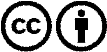 Verbreitung und Wiederaufbereitung ist mit Namensnennung erwünscht! Das Material darf jedoch nicht aus dem Kontext gerissen präsentiert werden. Mit öffentlichen Geldern (GEZ, Serafe, GIS, ...) finanzierte Institutionen ist die Verwendung ohne Rückfrage untersagt. Verstöße können strafrechtlich verfolgt werden.Anti-Spiegel hat unter folgendem Link die Rede Lawrows auf Deutsch übersetzt und viele Links gesetzt, damit man überprüfen kann, ob Lawrows Vorwürfe der Wahrheit entsprechen: https://www.anti-spiegel.ru/2022/was-westliche-medien-ueber-lawrows-rede-im-uno-sicherheitsrat-verschweigen/